上 海 建 桥 学 院《英语词汇学》课程教案周次1   第1次课   学时 2                    教案撰写人：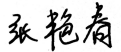 上 海 建 桥 学 院《英语词汇学》课程教案周次1   第2次课   学时 2                    教案撰写人：上 海 建 桥 学 院《英语词汇学》课程教案周次2   第3次课   学时 2               教案撰写人：上 海 建 桥 学 院《英语词汇学》课程教案周次2   第4次课   学时 2               教案撰写人：上 海 建 桥 学 院《英语词汇学》课程教案周次3   第5次课   学时 2               教案撰写人：上 海 建 桥 学 院《英语词汇学》课程教案周次4   第6次课   学时 2               教案撰写人：上 海 建 桥 学 院《英语词汇学》课程教案周次4  第7次课   学时2             教案撰写人：上 海 建 桥 学 院《英语词汇学》课程教案周次5  第8次课   学时2             教案撰写人：上 海 建 桥 学 院《英语词汇学》课程教案周次5   第9次课   学时2             教案撰写人：上 海 建 桥 学 院《英语词汇学》课程教案周次6   第10次课   学时2             教案撰写人：上 海 建 桥 学 院《英语词汇学》课程教案周次6   第11次课   学时2             教案撰写人：上 海 建 桥 学 院《英语词汇学》课程教案周次7   第12次课   学时2             教案撰写人：上 海 建 桥 学 院《英语词汇学》课程教案周次7   第13次课   学时2             教案撰写人：上 海 建 桥 学 院《英语词汇学》课程教案周次8   第15次课   学时2             教案撰写人：上 海 建 桥 学 院《英语词汇学》课程教案周次8   第15次课   学时2             教案撰写人：课程单元名称Course outline+ Chapter 1 English words and lexicologyCourse outline+ Chapter 1 English words and lexicology本次授课目的与要求 Teaching Objectives and Requirements1. To discuss the objectives, content, implementation, and assessment of this course;2. To understand the definition of words and morphemes；3. Get to learn about the distinction between the physical and semantic structure of the words.本次授课目的与要求 Teaching Objectives and Requirements1. To discuss the objectives, content, implementation, and assessment of this course;2. To understand the definition of words and morphemes；3. Get to learn about the distinction between the physical and semantic structure of the words.本次授课目的与要求 Teaching Objectives and Requirements1. To discuss the objectives, content, implementation, and assessment of this course;2. To understand the definition of words and morphemes；3. Get to learn about the distinction between the physical and semantic structure of the words.教学设计思路Lectures based on the PPT courseware enable students grasp the key points and important concepts in linguistics;Group discussions help students understand better of the physical structure of the words.教学设计思路Lectures based on the PPT courseware enable students grasp the key points and important concepts in linguistics;Group discussions help students understand better of the physical structure of the words.教学设计思路Lectures based on the PPT courseware enable students grasp the key points and important concepts in linguistics;Group discussions help students understand better of the physical structure of the words.本次教学重点与难点  Key Points and Difficult Points in Teaching1. Key points: definition of words and morphemes;2. Difficult points: the physical structure of the words.本次教学重点与难点  Key Points and Difficult Points in Teaching1. Key points: definition of words and morphemes;2. Difficult points: the physical structure of the words.本次教学重点与难点  Key Points and Difficult Points in Teaching1. Key points: definition of words and morphemes;2. Difficult points: the physical structure of the words.教学内容提要及时间分配 教学内容提要及时间分配 教学方法与手段设计Course outline sharing (40’) Discussions concerning the basic concepts（10’）Introduction of words and morphemes (35)Assignment (5’) Course outline sharing (40’) Discussions concerning the basic concepts（10’）Introduction of words and morphemes (35)Assignment (5’) Employ multimedia teaching approach, and combine theories with specific examples.课外复习、预习要求及作业布置Review contents of this chapter, especially key points and difficulties.Preview the rest part of Chapter 1.Assignment: What are the physical and semantic structure of words?课外复习、预习要求及作业布置Review contents of this chapter, especially key points and difficulties.Preview the rest part of Chapter 1.Assignment: What are the physical and semantic structure of words?课外复习、预习要求及作业布置Review contents of this chapter, especially key points and difficulties.Preview the rest part of Chapter 1.Assignment: What are the physical and semantic structure of words?课后反思Through self-introduction, the students and the teacher can get to know each other. Through the lecture and class discussion, the students have better understanding of the key concepts in lexicology. However, more discussions should be suggested for this is a new course for students.Through self-introduction, the students and the teacher can get to know each other. Through the lecture and class discussion, the students have better understanding of the key concepts in lexicology. However, more discussions should be suggested for this is a new course for students.课程单元名称Chapter 1 English words and lexicologyChapter 1 English words and lexicology本次授课目的与要求 Teaching Objectives and Requirements1. To understand the definition of words and lexicology；2. Get to learn about the basic contents of works of lexicology.本次授课目的与要求 Teaching Objectives and Requirements1. To understand the definition of words and lexicology；2. Get to learn about the basic contents of works of lexicology.本次授课目的与要求 Teaching Objectives and Requirements1. To understand the definition of words and lexicology；2. Get to learn about the basic contents of works of lexicology.教学设计思路Lectures based on the PPT courseware enable students grasp the key points and important concepts in lexicology;Group discussions help students understand better of the scope of lexicology.教学设计思路Lectures based on the PPT courseware enable students grasp the key points and important concepts in lexicology;Group discussions help students understand better of the scope of lexicology.教学设计思路Lectures based on the PPT courseware enable students grasp the key points and important concepts in lexicology;Group discussions help students understand better of the scope of lexicology.本次教学重点与难点  Key Points and Difficult Points in Teaching1. Key points: definition of words and lexicology;2. Difficult points: the scope of lexicology.本次教学重点与难点  Key Points and Difficult Points in Teaching1. Key points: definition of words and lexicology;2. Difficult points: the scope of lexicology.本次教学重点与难点  Key Points and Difficult Points in Teaching1. Key points: definition of words and lexicology;2. Difficult points: the scope of lexicology.教学内容提要及时间分配 教学内容提要及时间分配 教学方法与手段设计Review the basic concepts, such as the words and morphemes（20’）Introduction of lexicology（45’）Introduction of works of lexicology（20’）Assignment (5’) Review the basic concepts, such as the words and morphemes（20’）Introduction of lexicology（45’）Introduction of works of lexicology（20’）Assignment (5’) Employ multimedia teaching approach, and combine theories with specific examples.课外复习、预习要求及作业布置Review contents of this chapter, especially key points and difficulties.Preview Chapter 2.Assignment: What are the major differences between American English and British English?课外复习、预习要求及作业布置Review contents of this chapter, especially key points and difficulties.Preview Chapter 2.Assignment: What are the major differences between American English and British English?课外复习、预习要求及作业布置Review contents of this chapter, especially key points and difficulties.Preview Chapter 2.Assignment: What are the major differences between American English and British English?课后反思Through the lecture and class discussion, the students have better understanding of the key concepts in lexicology. However, more discussions should be suggested for this is a new course for students.Through the lecture and class discussion, the students have better understanding of the key concepts in lexicology. However, more discussions should be suggested for this is a new course for students.课程单元名称 Chapter 2 The Growth of the English vocabulary (1)--Sources Chapter 2 The Growth of the English vocabulary (1)--Sources本次授课目的与要求 Teaching Objectives and RequirementsTo learn the language Family of English；Be able to distinguish the three stages of English development；本次授课目的与要求 Teaching Objectives and RequirementsTo learn the language Family of English；Be able to distinguish the three stages of English development；本次授课目的与要求 Teaching Objectives and RequirementsTo learn the language Family of English；Be able to distinguish the three stages of English development；教学设计思路Lectures based on the PPT courseware enable students grasp the key points and important concepts in lexicology;Group discussions help students understand better of the three stages of English development.教学设计思路Lectures based on the PPT courseware enable students grasp the key points and important concepts in lexicology;Group discussions help students understand better of the three stages of English development.教学设计思路Lectures based on the PPT courseware enable students grasp the key points and important concepts in lexicology;Group discussions help students understand better of the three stages of English development.本次教学重点与难点  Key Points and Difficult Points in Teaching1. Key points: three stages of English development.2. Difficult points: the development of English from Old English to Modern English.本次教学重点与难点  Key Points and Difficult Points in Teaching1. Key points: three stages of English development.2. Difficult points: the development of English from Old English to Modern English.本次教学重点与难点  Key Points and Difficult Points in Teaching1. Key points: three stages of English development.2. Difficult points: the development of English from Old English to Modern English.教学内容提要及时间分配 教学内容提要及时间分配 教学方法与手段设计The language Family of English（30’）From Old English to Modern English（60’）The language Family of English（30’）From Old English to Modern English（60’）Employ multimedia teaching approach, and combine theories with specific examples.课外复习、预习要求及作业布置Review contents of this chapter, especially key points and difficulties.Preview Chapter 3.Question: Why is English so rich? 课外复习、预习要求及作业布置Review contents of this chapter, especially key points and difficulties.Preview Chapter 3.Question: Why is English so rich? 课外复习、预习要求及作业布置Review contents of this chapter, especially key points and difficulties.Preview Chapter 3.Question: Why is English so rich? 课后反思By presenting class report with the help of PPT, the students’ speaking ability is improved. Through the lecture, the students can learn the basic knowledge about the history of English. However, more exercises should be given to students to finish in order to deepen their understanding.By presenting class report with the help of PPT, the students’ speaking ability is improved. Through the lecture, the students can learn the basic knowledge about the history of English. However, more exercises should be given to students to finish in order to deepen their understanding.课程单元名称 Chapter 2 The Growth of the English vocabulary (1)--Sources Chapter 2 The Growth of the English vocabulary (1)--Sources本次授课目的与要求 Teaching Objectives and RequirementsBe able to distinguish the three stages of English development；To know the origins of English words;本次授课目的与要求 Teaching Objectives and RequirementsBe able to distinguish the three stages of English development；To know the origins of English words;本次授课目的与要求 Teaching Objectives and RequirementsBe able to distinguish the three stages of English development；To know the origins of English words;教学设计思路Lectures based on the PPT courseware enable students grasp the key points and important concepts in lexicology;Group discussions help students understand better of the three stages of English development.教学设计思路Lectures based on the PPT courseware enable students grasp the key points and important concepts in lexicology;Group discussions help students understand better of the three stages of English development.教学设计思路Lectures based on the PPT courseware enable students grasp the key points and important concepts in lexicology;Group discussions help students understand better of the three stages of English development.本次教学重点与难点  Key Points and Difficult Points in Teaching1. Key points: three stages of English development.2. Difficult points: the development of English from Old English to Modern English.本次教学重点与难点  Key Points and Difficult Points in Teaching1. Key points: three stages of English development.2. Difficult points: the development of English from Old English to Modern English.本次教学重点与难点  Key Points and Difficult Points in Teaching1. Key points: three stages of English development.2. Difficult points: the development of English from Old English to Modern English.教学内容提要及时间分配 教学内容提要及时间分配 教学方法与手段设计From Old English to Modern English（50’）The origins of English words （40’）From Old English to Modern English（50’）The origins of English words （40’）Employ multimedia teaching approach, and combine theories with specific examples.课外复习、预习要求及作业布置Review contents of this chapter, especially key points and difficulties.Preview Chapter 3.Question: Why is English so rich? 课外复习、预习要求及作业布置Review contents of this chapter, especially key points and difficulties.Preview Chapter 3.Question: Why is English so rich? 课外复习、预习要求及作业布置Review contents of this chapter, especially key points and difficulties.Preview Chapter 3.Question: Why is English so rich? 课后反思By presenting class report with the help of PPT, the students’ speaking ability is improved. Through the lecture, the students can learn the basic knowledge about the history of English. However, more exercises should be given to students to finish in order to deepen their understanding.By presenting class report with the help of PPT, the students’ speaking ability is improved. Through the lecture, the students can learn the basic knowledge about the history of English. However, more exercises should be given to students to finish in order to deepen their understanding.课程单元名称 Chapter 3 The Growth of the English vocabulary (2)--British &American Chapter 3 The Growth of the English vocabulary (2)--British &American本次授课目的与要求 Teaching Objectives and RequirementsTo know the world Englishes；To understand the differences between the British English and American English；To understand the future of English.本次授课目的与要求 Teaching Objectives and RequirementsTo know the world Englishes；To understand the differences between the British English and American English；To understand the future of English.本次授课目的与要求 Teaching Objectives and RequirementsTo know the world Englishes；To understand the differences between the British English and American English；To understand the future of English.教学设计思路Lectures based on the PPT courseware enable students grasp the key distinctions between British and American English;Group discussions help students understand better of the world Englishes.教学设计思路Lectures based on the PPT courseware enable students grasp the key distinctions between British and American English;Group discussions help students understand better of the world Englishes.教学设计思路Lectures based on the PPT courseware enable students grasp the key distinctions between British and American English;Group discussions help students understand better of the world Englishes.本次教学重点与难点  Key Points and Difficult Points in Teaching1. Key points: differences between British and American English.2. Difficult points: world Englishes.本次教学重点与难点  Key Points and Difficult Points in Teaching1. Key points: differences between British and American English.2. Difficult points: world Englishes.本次教学重点与难点  Key Points and Difficult Points in Teaching1. Key points: differences between British and American English.2. Difficult points: world Englishes.教学内容提要及时间分配 教学内容提要及时间分配 教学方法与手段设计The language Family of English（25’）Differences between American English and British English. (40’)The future of English. (25’)The language Family of English（25’）Differences between American English and British English. (40’)The future of English. (25’)Employ multimedia teaching approach, and combine theories with specific examples.课外复习、预习要求及作业布置Review contents of this chapter, especially key points and difficulties.Preview Chapter 4.Question: What are the reasons of the growth of the new words? 课外复习、预习要求及作业布置Review contents of this chapter, especially key points and difficulties.Preview Chapter 4.Question: What are the reasons of the growth of the new words? 课外复习、预习要求及作业布置Review contents of this chapter, especially key points and difficulties.Preview Chapter 4.Question: What are the reasons of the growth of the new words? 课后反思By presenting class report with the help of PPT, the students’ speaking ability is improved. Through the lecture, the students can learn the basic knowledge about the differences between American English and British English. However, more exercises should be given to students to finish in order to deepen their understanding.By presenting class report with the help of PPT, the students’ speaking ability is improved. Through the lecture, the students can learn the basic knowledge about the differences between American English and British English. However, more exercises should be given to students to finish in order to deepen their understanding.课程单元名称 Chapter 3 The Growth of the English vocabulary (2)--British &American Chapter 5 The Formation of English words-major types Chapter 3 The Growth of the English vocabulary (2)--British &American Chapter 5 The Formation of English words-major types本次授课目的与要求 Teaching Objectives and RequirementsReview the differences between British and American English；To know the reasons of the growth；To understand the major word formations.本次授课目的与要求 Teaching Objectives and RequirementsReview the differences between British and American English；To know the reasons of the growth；To understand the major word formations.本次授课目的与要求 Teaching Objectives and RequirementsReview the differences between British and American English；To know the reasons of the growth；To understand the major word formations.教学设计思路Lectures based on the PPT courseware enable students grasp the main word formation process;Group discussions help students understand better of the sources for new words.教学设计思路Lectures based on the PPT courseware enable students grasp the main word formation process;Group discussions help students understand better of the sources for new words.教学设计思路Lectures based on the PPT courseware enable students grasp the main word formation process;Group discussions help students understand better of the sources for new words.本次教学重点与难点  Key Points and Difficult Points in Teaching1. Key points:  major word formation process.2. Difficult points: affixations.本次教学重点与难点  Key Points and Difficult Points in Teaching1. Key points:  major word formation process.2. Difficult points: affixations.本次教学重点与难点  Key Points and Difficult Points in Teaching1. Key points:  major word formation process.2. Difficult points: affixations.教学内容提要及时间分配 教学内容提要及时间分配 教学方法与手段设计British and American English（20’）The study of new words (20’)Reasons for the growth (30’)Sources for new words. (20’)British and American English（20’）The study of new words (20’)Reasons for the growth (30’)Sources for new words. (20’)Employ multimedia teaching approach, and combine theories with specific examples.课外复习、预习要求及作业布置Review contents of this chapter, especially key points and difficulties.Preview Chapter 5.Question: What are the main types of word formation? 课外复习、预习要求及作业布置Review contents of this chapter, especially key points and difficulties.Preview Chapter 5.Question: What are the main types of word formation? 课外复习、预习要求及作业布置Review contents of this chapter, especially key points and difficulties.Preview Chapter 5.Question: What are the main types of word formation? 课后反思By presenting class report with the help of PPT, the students’ reading ability is improved. Through the lecture, the students can learn the basic knowledge about the  reasons of the growth and sources for new words. However, exercises should be given to students to finish in order to deepen their understanding.By presenting class report with the help of PPT, the students’ reading ability is improved. Through the lecture, the students can learn the basic knowledge about the  reasons of the growth and sources for new words. However, exercises should be given to students to finish in order to deepen their understanding.课程单元名称Chapter 5  The formation of English words (1)--Major TypesChapter 5  The formation of English words (1)--Major Types本次授课目的与要求 Teaching Objectives and RequirementsBe able to classify the morphemes;Be able to identify roots, stems and affixes;To be familiar with the major word formation process, eg: Derivation本次授课目的与要求 Teaching Objectives and RequirementsBe able to classify the morphemes;Be able to identify roots, stems and affixes;To be familiar with the major word formation process, eg: Derivation本次授课目的与要求 Teaching Objectives and RequirementsBe able to classify the morphemes;Be able to identify roots, stems and affixes;To be familiar with the major word formation process, eg: Derivation教学设计思路Class presentation based on the PPT courseware enable students grasp the key points in terms of word formation processes;  Exercises help students understand better of important concepts, eg roots, stems and affixes.教学设计思路Class presentation based on the PPT courseware enable students grasp the key points in terms of word formation processes;  Exercises help students understand better of important concepts, eg roots, stems and affixes.教学设计思路Class presentation based on the PPT courseware enable students grasp the key points in terms of word formation processes;  Exercises help students understand better of important concepts, eg roots, stems and affixes.本次教学重点与难点 Key Points and Difficult Points in TeachingKey points: the major formation process, eg: Derivation;Difficult points: distinctions between roots, stems and affixes .本次教学重点与难点 Key Points and Difficult Points in TeachingKey points: the major formation process, eg: Derivation;Difficult points: distinctions between roots, stems and affixes .本次教学重点与难点 Key Points and Difficult Points in TeachingKey points: the major formation process, eg: Derivation;Difficult points: distinctions between roots, stems and affixes .教学内容提要及时间分配教学内容提要及时间分配教学方法与手段设计1. Basic concepts: morphemes, roots, stems, suffixes (30’)2. Major word- formation processes (60’)1. Basic concepts: morphemes, roots, stems, suffixes (30’)2. Major word- formation processes (60’)Employ multimedia teaching approach, and combine theories with specific examples.课外复习、预习要求及作业布置Review contents of this chapter, especially key points and difficulties. Preview the rest part of chapter 5Exercises: identify the word-formation processes in the sentences. 课外复习、预习要求及作业布置Review contents of this chapter, especially key points and difficulties. Preview the rest part of chapter 5Exercises: identify the word-formation processes in the sentences. 课外复习、预习要求及作业布置Review contents of this chapter, especially key points and difficulties. Preview the rest part of chapter 5Exercises: identify the word-formation processes in the sentences. 课后反思Through the lecture, the students can learn the key concepts in word-formation processes. The students still have difficulties in understanding some concepts, like roots, affixes, so more examples should be given to students to read and discuss.Through the lecture, the students can learn the key concepts in word-formation processes. The students still have difficulties in understanding some concepts, like roots, affixes, so more examples should be given to students to read and discuss.课程单元名称Chapter 5  The formation of English words (1)--Major TypesChapter 5  The formation of English words (1)--Major Types本次授课目的与要求 Teaching Objectives and RequirementsBe able to identify roots, stems and affixes;To be familiar with the major word formation process, eg: conversion and compounding本次授课目的与要求 Teaching Objectives and RequirementsBe able to identify roots, stems and affixes;To be familiar with the major word formation process, eg: conversion and compounding本次授课目的与要求 Teaching Objectives and RequirementsBe able to identify roots, stems and affixes;To be familiar with the major word formation process, eg: conversion and compounding教学设计思路Class presentation based on the PPT courseware enable students grasp the key points in terms of word formation processes;  Exercises help students understand better of important concepts.教学设计思路Class presentation based on the PPT courseware enable students grasp the key points in terms of word formation processes;  Exercises help students understand better of important concepts.教学设计思路Class presentation based on the PPT courseware enable students grasp the key points in terms of word formation processes;  Exercises help students understand better of important concepts.本次教学重点与难点 Key Points and Difficult Points in TeachingKey points: the major formation process, eg: conversion and compounding;Difficult points: distinctions between roots, stems and affixes .本次教学重点与难点 Key Points and Difficult Points in TeachingKey points: the major formation process, eg: conversion and compounding;Difficult points: distinctions between roots, stems and affixes .本次教学重点与难点 Key Points and Difficult Points in TeachingKey points: the major formation process, eg: conversion and compounding;Difficult points: distinctions between roots, stems and affixes .教学内容提要及时间分配教学内容提要及时间分配教学方法与手段设计1. Review the basic concepts: morphemes, roots, stems, suffixes (30’)2. Major word- formation processes: compounding and conversion (60’)1. Review the basic concepts: morphemes, roots, stems, suffixes (30’)2. Major word- formation processes: compounding and conversion (60’)Employ multimedia teaching approach, and combine theories with specific examples.课外复习、预习要求及作业布置Review contents of this chapter, especially key points and difficulties. Preview chapter 6Exercises: identify the word-formation processes in the sentences. 课外复习、预习要求及作业布置Review contents of this chapter, especially key points and difficulties. Preview chapter 6Exercises: identify the word-formation processes in the sentences. 课外复习、预习要求及作业布置Review contents of this chapter, especially key points and difficulties. Preview chapter 6Exercises: identify the word-formation processes in the sentences. 课后反思Through the lecture, the students can learn the key concepts in word-formation processes. The students still have difficulties in understanding some concepts, like roots, affixes, so more examples should be given to students to read and discuss.Through the lecture, the students can learn the key concepts in word-formation processes. The students still have difficulties in understanding some concepts, like roots, affixes, so more examples should be given to students to read and discuss.课程单元名称Chapter 6  The formation of English words (2)--Minor typesChapter 6  The formation of English words (2)--Minor types本次授课目的与要求 Teaching Objectives and RequirementsBe able to identify roots, stems and affixes;To be familiar with minor word formation process, eg: clipping, initialism, aconym and blending;本次授课目的与要求 Teaching Objectives and RequirementsBe able to identify roots, stems and affixes;To be familiar with minor word formation process, eg: clipping, initialism, aconym and blending;本次授课目的与要求 Teaching Objectives and RequirementsBe able to identify roots, stems and affixes;To be familiar with minor word formation process, eg: clipping, initialism, aconym and blending;教学设计思路Class presentation based on the PPT courseware enable students grasp the key points in terms of minor word formation processes;  Exercises help students understand better of important concepts, eg onomatopoeia, reduplication.教学设计思路Class presentation based on the PPT courseware enable students grasp the key points in terms of minor word formation processes;  Exercises help students understand better of important concepts, eg onomatopoeia, reduplication.教学设计思路Class presentation based on the PPT courseware enable students grasp the key points in terms of minor word formation processes;  Exercises help students understand better of important concepts, eg onomatopoeia, reduplication.本次教学重点与难点 Key Points and Difficult Points in TeachingKey points: the minor word formation process, eg: clipping, initialism, aconymy and blending;Difficult points: distinctions between derivation and back-formation.本次教学重点与难点 Key Points and Difficult Points in TeachingKey points: the minor word formation process, eg: clipping, initialism, aconymy and blending;Difficult points: distinctions between derivation and back-formation.本次教学重点与难点 Key Points and Difficult Points in TeachingKey points: the minor word formation process, eg: clipping, initialism, aconymy and blending;Difficult points: distinctions between derivation and back-formation.教学内容提要及时间分配教学内容提要及时间分配教学方法与手段设计1. Abbreviation (20’)2. Back-formation (25’)3. Onomatopoeia (25’)4. Reduplication (20’)1. Abbreviation (20’)2. Back-formation (25’)3. Onomatopoeia (25’)4. Reduplication (20’)Employ multimedia teaching approach, and combine theories with specific examples.课外复习、预习要求及作业布置Review contents of this chapter, especially key points and difficulties. Preview chapter 7Exercises: identify the word-formation processes in the sentences. 课外复习、预习要求及作业布置Review contents of this chapter, especially key points and difficulties. Preview chapter 7Exercises: identify the word-formation processes in the sentences. 课外复习、预习要求及作业布置Review contents of this chapter, especially key points and difficulties. Preview chapter 7Exercises: identify the word-formation processes in the sentences. 课后反思Through the lecture, the students can learn the key concepts in minor word-formation processes. The students still have difficulties in understanding some concepts, like back-formation, onomatopoeia, so more examples should be given to students to read and discuss.Through the lecture, the students can learn the key concepts in minor word-formation processes. The students still have difficulties in understanding some concepts, like back-formation, onomatopoeia, so more examples should be given to students to read and discuss.课程单元名称Chapter 7 The meanings of English Words (1) --Aspects of meaning; change Chapter 7 The meanings of English Words (1) --Aspects of meaning; change 本次授课目的与要求 Teaching Objectives and RequirementsBe familiar with the different aspects of meaning, such as connotative meaning, affective meaning, stylistic meaning, collocative meaning;Be able to identify the four changes of meanings;本次授课目的与要求 Teaching Objectives and RequirementsBe familiar with the different aspects of meaning, such as connotative meaning, affective meaning, stylistic meaning, collocative meaning;Be able to identify the four changes of meanings;本次授课目的与要求 Teaching Objectives and RequirementsBe familiar with the different aspects of meaning, such as connotative meaning, affective meaning, stylistic meaning, collocative meaning;Be able to identify the four changes of meanings;教学设计思路Class presentation based on the PPT courseware enable students grasp the key points in terms of aspects of meaning;  Exercises help students understand better of changes of meaning.教学设计思路Class presentation based on the PPT courseware enable students grasp the key points in terms of aspects of meaning;  Exercises help students understand better of changes of meaning.教学设计思路Class presentation based on the PPT courseware enable students grasp the key points in terms of aspects of meaning;  Exercises help students understand better of changes of meaning.本次教学重点与难点 Key Points and Difficult Points in TeachingKey points: four changes of meaning, eg: generalization, specification, amelioration,  pejoration;Difficult points: different aspects of meaning.本次教学重点与难点 Key Points and Difficult Points in TeachingKey points: four changes of meaning, eg: generalization, specification, amelioration,  pejoration;Difficult points: different aspects of meaning.本次教学重点与难点 Key Points and Difficult Points in TeachingKey points: four changes of meaning, eg: generalization, specification, amelioration,  pejoration;Difficult points: different aspects of meaning.教学内容提要及时间分配教学内容提要及时间分配教学方法与手段设计1. Aspects of meaning:  (40’)2. Four changes of meaning  (50’)1. Aspects of meaning:  (40’)2. Four changes of meaning  (50’)Employ multimedia teaching approach, and combine theories with specific examples.课外复习、预习要求及作业布置Review contents of this chapter, especially key points and difficulties. Preview chapter 8Exercises: give examples for the change of meaning. 课外复习、预习要求及作业布置Review contents of this chapter, especially key points and difficulties. Preview chapter 8Exercises: give examples for the change of meaning. 课外复习、预习要求及作业布置Review contents of this chapter, especially key points and difficulties. Preview chapter 8Exercises: give examples for the change of meaning. 课后反思Through the lecture, the students can learn the key concepts in changes of meaning . The students still have difficulties in understanding some concepts: sense and reference, so more examples should be given to students to read and discuss.Through the lecture, the students can learn the key concepts in changes of meaning . The students still have difficulties in understanding some concepts: sense and reference, so more examples should be given to students to read and discuss.课程单元名称Chapter 8 The meanings of English Words (2)  Chapter 8 The meanings of English Words (2)  本次授课目的与要求 Teaching Objectives and RequirementsBe able to classify the major sense relations, eg: Synonymy, antonymy, polysemy, Homonymy;Be able to identify the hierarchical relations.本次授课目的与要求 Teaching Objectives and RequirementsBe able to classify the major sense relations, eg: Synonymy, antonymy, polysemy, Homonymy;Be able to identify the hierarchical relations.本次授课目的与要求 Teaching Objectives and RequirementsBe able to classify the major sense relations, eg: Synonymy, antonymy, polysemy, Homonymy;Be able to identify the hierarchical relations.教学设计思路Class presentation based on the PPT courseware enable students grasp the key points in terms of hierarchical relations;  Exercises help students understand better of important sense relations.教学设计思路Class presentation based on the PPT courseware enable students grasp the key points in terms of hierarchical relations;  Exercises help students understand better of important sense relations.教学设计思路Class presentation based on the PPT courseware enable students grasp the key points in terms of hierarchical relations;  Exercises help students understand better of important sense relations.本次教学重点与难点 Key Points and Difficult Points in TeachingKey points: sense relations between words;Difficult points: hierarchical relations.本次教学重点与难点 Key Points and Difficult Points in TeachingKey points: sense relations between words;Difficult points: hierarchical relations.本次教学重点与难点 Key Points and Difficult Points in TeachingKey points: sense relations between words;Difficult points: hierarchical relations.教学内容提要及时间分配教学内容提要及时间分配教学方法与手段设计Synonymy (20’)Antonymy (20’)Polysemy (20’)Homonymy (20’)Hierarchical relations (10’)Synonymy (20’)Antonymy (20’)Polysemy (20’)Homonymy (20’)Hierarchical relations (10’)Employ multimedia teaching approach, and combine theories with specific examples.课外复习、预习要求及作业布置Review contents of this chapter, especially key points and difficulties. Preview chapter 9Exercises: identify the sense relations between words. 课外复习、预习要求及作业布置Review contents of this chapter, especially key points and difficulties. Preview chapter 9Exercises: identify the sense relations between words. 课外复习、预习要求及作业布置Review contents of this chapter, especially key points and difficulties. Preview chapter 9Exercises: identify the sense relations between words. 课后反思Through the lecture, the students can learn the key concepts in changes of meaning . The students still have difficulties in understanding some concepts: sense and reference, so more examples should be given to students to read and discuss.Through the lecture, the students can learn the key concepts in changes of meaning . The students still have difficulties in understanding some concepts: sense and reference, so more examples should be given to students to read and discuss.课程单元名称Chapter 9  Lexical Chunks (1) --collocations  Chapter 9  Lexical Chunks (1) --collocations  本次授课目的与要求 Teaching Objectives and RequirementsBe familiar with the concept of lexical chunking;Understand the features, characteristics, classifications and categories of collocations;本次授课目的与要求 Teaching Objectives and RequirementsBe familiar with the concept of lexical chunking;Understand the features, characteristics, classifications and categories of collocations;本次授课目的与要求 Teaching Objectives and RequirementsBe familiar with the concept of lexical chunking;Understand the features, characteristics, classifications and categories of collocations;教学设计思路Class presentation based on the PPT courseware enable students grasp the key points about collocations ;  Exercises help students understand better characteristics and categories of collocations and.教学设计思路Class presentation based on the PPT courseware enable students grasp the key points about collocations ;  Exercises help students understand better characteristics and categories of collocations and.教学设计思路Class presentation based on the PPT courseware enable students grasp the key points about collocations ;  Exercises help students understand better characteristics and categories of collocations and.本次教学重点与难点 Key Points and Difficult Points in TeachingKey points: Definition, features and categories of collocations .Difficult points: characteristics of collocations.本次教学重点与难点 Key Points and Difficult Points in TeachingKey points: Definition, features and categories of collocations .Difficult points: characteristics of collocations.本次教学重点与难点 Key Points and Difficult Points in TeachingKey points: Definition, features and categories of collocations .Difficult points: characteristics of collocations.教学内容提要及时间分配教学内容提要及时间分配教学方法与手段设计Lexical chunking (20’)Definition of collocation (20’)The feature of collocation (20’)Classification and categories of collocations (20’)  Basic types of collocations (10’)Lexical chunking (20’)Definition of collocation (20’)The feature of collocation (20’)Classification and categories of collocations (20’)  Basic types of collocations (10’)Employ multimedia teaching approach, and combine theories with specific examples.课外复习、预习要求及作业布置Review contents of this chapter, especially key points and difficulties;Preview chapter 10;Exercises: P159 Exercise 1. 课外复习、预习要求及作业布置Review contents of this chapter, especially key points and difficulties;Preview chapter 10;Exercises: P159 Exercise 1. 课外复习、预习要求及作业布置Review contents of this chapter, especially key points and difficulties;Preview chapter 10;Exercises: P159 Exercise 1. 课后反思Through the lecture, the students can learn the key concepts of collocations. The students still have difficulties in understanding characteristics of collocations, so more examples should be given to students to read and discuss.Through the lecture, the students can learn the key concepts of collocations. The students still have difficulties in understanding characteristics of collocations, so more examples should be given to students to read and discuss.课程单元名称Chapter 10 Lexical Chunks  (2) --idiomsChapter 10 Lexical Chunks  (2) --idioms本次授课目的与要求 Teaching Objectives and RequirementsBe familiar with the definition of idioms;Understand the features, characteristics, classifications and categories of idioms;本次授课目的与要求 Teaching Objectives and RequirementsBe familiar with the definition of idioms;Understand the features, characteristics, classifications and categories of idioms;本次授课目的与要求 Teaching Objectives and RequirementsBe familiar with the definition of idioms;Understand the features, characteristics, classifications and categories of idioms;教学设计思路Class presentation based on the PPT courseware enable students grasp the key points about  idioms;  Exercises help students understand better characteristics and categories of and idioms .教学设计思路Class presentation based on the PPT courseware enable students grasp the key points about  idioms;  Exercises help students understand better characteristics and categories of and idioms .教学设计思路Class presentation based on the PPT courseware enable students grasp the key points about  idioms;  Exercises help students understand better characteristics and categories of and idioms .本次教学重点与难点 Key Points and Difficult Points in TeachingKey points: Definition, features and categories of idioms.Difficult points: characteristics of idioms.本次教学重点与难点 Key Points and Difficult Points in TeachingKey points: Definition, features and categories of idioms.Difficult points: characteristics of idioms.本次教学重点与难点 Key Points and Difficult Points in TeachingKey points: Definition, features and categories of idioms.Difficult points: characteristics of idioms.教学内容提要及时间分配教学内容提要及时间分配教学方法与手段设计Definition of Idiom:  (20’)Classification of Idioms  (50’)Figurative idioms (20’)Definition of Idiom:  (20’)Classification of Idioms  (50’)Figurative idioms (20’)Employ multimedia teaching approach, and combine theories with specific examples.课外复习、预习要求及作业布置Review contents of this chapter, especially key points and difficulties;Preview chapter 11;Exercises: what are the two kinds of context?课外复习、预习要求及作业布置Review contents of this chapter, especially key points and difficulties;Preview chapter 11;Exercises: what are the two kinds of context?课外复习、预习要求及作业布置Review contents of this chapter, especially key points and difficulties;Preview chapter 11;Exercises: what are the two kinds of context?课后反思Through the lecture, the students can learn the key concepts of idioms . The students still have difficulties in understanding characteristics of idioms, so more examples should be given to students to read and discuss.Through the lecture, the students can learn the key concepts of idioms . The students still have difficulties in understanding characteristics of idioms, so more examples should be given to students to read and discuss.课程单元名称Chapter 11 The Use of English Words (1) --Words in ContextChapter 11 The Use of English Words (1) --Words in Context本次授课目的与要求 Teaching Objectives and RequirementsUnderstand the relationship between words and their meanings;Be able to distinguish Lexical Semantics and Lexical Pragmatics;Understand the importance of context.本次授课目的与要求 Teaching Objectives and RequirementsUnderstand the relationship between words and their meanings;Be able to distinguish Lexical Semantics and Lexical Pragmatics;Understand the importance of context.本次授课目的与要求 Teaching Objectives and RequirementsUnderstand the relationship between words and their meanings;Be able to distinguish Lexical Semantics and Lexical Pragmatics;Understand the importance of context.教学设计思路Class presentation based on the PPT courseware enable students grasp the key points;  Exercises help students understand better the meanings in context.教学设计思路Class presentation based on the PPT courseware enable students grasp the key points;  Exercises help students understand better the meanings in context.教学设计思路Class presentation based on the PPT courseware enable students grasp the key points;  Exercises help students understand better the meanings in context.本次教学重点与难点 Key Points and Difficult Points in TeachingKey points: the importance of contexts in the study of meanings.Difficult points: distinction between Lexical Semantics and Lexical Pragmatics.本次教学重点与难点 Key Points and Difficult Points in TeachingKey points: the importance of contexts in the study of meanings.Difficult points: distinction between Lexical Semantics and Lexical Pragmatics.本次教学重点与难点 Key Points and Difficult Points in TeachingKey points: the importance of contexts in the study of meanings.Difficult points: distinction between Lexical Semantics and Lexical Pragmatics.教学内容提要及时间分配教学内容提要及时间分配教学方法与手段设计Relationship between words and their meanings :  (20’)Function of semantics property in semantics; (30’)Distinctions between Lexical Semantics and Lexical Pragmatics; (30’)Relationship between words and their meanings :  (20’)Function of semantics property in semantics; (30’)Distinctions between Lexical Semantics and Lexical Pragmatics; (30’)Employ multimedia teaching approach, and combine theories with specific examples.课外复习、预习要求及作业布置Review contents of this chapter, especially key points and difficulties;Preview chapter 12;Exercises: P198 Exercise 1. 课外复习、预习要求及作业布置Review contents of this chapter, especially key points and difficulties;Preview chapter 12;Exercises: P198 Exercise 1. 课外复习、预习要求及作业布置Review contents of this chapter, especially key points and difficulties;Preview chapter 12;Exercises: P198 Exercise 1. 课后反思Through the lecture, the students can learn the key concepts of Semantics and Pragmatics. The students still have difficulties in understanding the relationship between words and their meanings, so more examples should be given to students to read and discuss.Through the lecture, the students can learn the key concepts of Semantics and Pragmatics. The students still have difficulties in understanding the relationship between words and their meanings, so more examples should be given to students to read and discuss.课程单元名称Chapter 12 The Use of English Words (1) --Metaphor, Metonymy, etcChapter 12 The Use of English Words (1) --Metaphor, Metonymy, etc本次授课目的与要求 Teaching Objectives and RequirementsUnderstand the the functions of figurative devices;Understand the use and interpretation of metaphor and metonymy;Be able to distinguish the differences between metaphor and metonymy.本次授课目的与要求 Teaching Objectives and RequirementsUnderstand the the functions of figurative devices;Understand the use and interpretation of metaphor and metonymy;Be able to distinguish the differences between metaphor and metonymy.本次授课目的与要求 Teaching Objectives and RequirementsUnderstand the the functions of figurative devices;Understand the use and interpretation of metaphor and metonymy;Be able to distinguish the differences between metaphor and metonymy.教学设计思路Class presentation based on the PPT courseware enable students grasp the key points;  Exercises help students understand better metaphor and metonymy.教学设计思路Class presentation based on the PPT courseware enable students grasp the key points;  Exercises help students understand better metaphor and metonymy.教学设计思路Class presentation based on the PPT courseware enable students grasp the key points;  Exercises help students understand better metaphor and metonymy.本次教学重点与难点 Key Points and Difficult Points in TeachingKey points: the use and interpretation of metaphor and metonymy.Difficult points: distinction between metaphor and metonymy.本次教学重点与难点 Key Points and Difficult Points in TeachingKey points: the use and interpretation of metaphor and metonymy.Difficult points: distinction between metaphor and metonymy.本次教学重点与难点 Key Points and Difficult Points in TeachingKey points: the use and interpretation of metaphor and metonymy.Difficult points: distinction between metaphor and metonymy.教学内容提要及时间分配教学内容提要及时间分配教学方法与手段设计The the functions of figurative devices; (20’)The use and interpretation of metaphor and metonymy; (30’)The differences between metaphor and metonymy.(30’)The the functions of figurative devices; (20’)The use and interpretation of metaphor and metonymy; (30’)The differences between metaphor and metonymy.(30’)Employ multimedia teaching approach, and combine theories with specific examples.课外复习、预习要求及作业布置Review contents of this chapter, especially key points and difficulties;Preview chapter 13;Exercises: P218 Exercise 1&II. 课外复习、预习要求及作业布置Review contents of this chapter, especially key points and difficulties;Preview chapter 13;Exercises: P218 Exercise 1&II. 课外复习、预习要求及作业布置Review contents of this chapter, especially key points and difficulties;Preview chapter 13;Exercises: P218 Exercise 1&II. 课后反思Through the lecture, the students can learn the key concepts in this chapter. The students still have difficulties in understanding the differences between metaphor and metonymy, so more examples should be given to students to read and discuss.Through the lecture, the students can learn the key concepts in this chapter. The students still have difficulties in understanding the differences between metaphor and metonymy, so more examples should be given to students to read and discuss.